Отчетные бухгалтерские документы за публикацию оформить на (нужное отметить): 1,      2,       3     Заявка-Договор на публикацию сообщений о банкротствеПросим разместить в газете «Коммерсантъ» на условиях предоплаты сообщение:Содержание сообщения:В соответствии с законодательством о банкротстве сообщение должно содержать обязательные сведения. К заявке прилагаются подтверждающие документы (введение процедуры, полномочия а/у в отношении должника), в противном случае заявка не обрабатывается. В заявке не могут содержаться сведения относительно нескольких должников.Гарантирую оплату счета по реквизитам:ПОЛУЧАТЕЛЬ: АО «КОММЕРСАНТЪ»ОГРН 1027700204751 ИНН 7707120552 КПП  770701001; р/с № 40702810800003400822  в "РАЙФФАЙЗЕНБАНК" (АО)  Г. МОСКВА к/с № 30101810200000000700 БИК 044525700  ОКАТО 45286585000НАЗНАЧЕНИЕ ПЛАТЕЖА: ОПЛАТА ЗА ПУБЛИКАЦИЮ СВЕДЕНИЙ О БАНКРОТСТВЕ ДОЛЖНИКА ПО СЧЕТУ (УКАЗАТЬ НАИМЕНОВАНИЕ ДОЛЖНИКА, ОГРН, № СЧЕТА)Публикация объявлений производится в срок не более 10 (десяти) дней с даты получения Заявки при условии поступления денежных средств на счет Издателя не позднее среды 13:00 мск.Претензии по поводу публикации принимаются в течение семи дней с даты публикации. В случае несоответствия информации, содержащейся в подписанной заявке и присланном отдельно тексте объявления, ответственность за это лежит на Заказчике, повторная публикация в указанном случае не производится.Подписывая настоящую заявку, выражаю согласие на получение всех отчетных документов через систему «Диадок» (diadoc.ru).Издатель оставляет за собой право отказать в публикации:при непредставлении подтверждающих документов и текста сообщения;при неправильном заполнении или незаполнении настоящей заявки;при отсутствии или неправильном заполнении назначения платежа в платежном документе:при неоплате услуг Издателя.Заказчик:1Данные об арбитражном управляющем:Данные об арбитражном управляющем:1ФИО а/у1СРО а/у1Адрес а/у1СНИЛС а/у1ИНН а/у1Тел., факс, е-mail2Данные о должнике:Данные о должнике:2Наименование должника2Юр.адрес Должника2Почт. адрес должника2ИНН/КПП Должника2ОГРН Должника2Тип документа: Определением, Решением и.т.д.2Наименование суда2Дело о банкротстве №2Дата вынесенного судебного акта2Тел., факс, е-mail 8 (343) 344-98-72, anna-karamova-01@yandex.ru3Данные об организаторе торгов:Данные об организаторе торгов:3Наименование 3Юр. адрес 3Почт. адрес 3ИНН/КПП 3ОГРН 3Тел., факс, е-mail о введении наблюденияо введении финансового оздоровленияо введении внешнего управленияо прекращении производства по делу о банкротствеоб утверждении, отстранение, освобождении А/Уо принятии решения о признании банкротом и об открытии конкурсного производствапостановления судов об отмене или изменении указанных актово проведении собрания кредиторовоб удовл. заявл. 3-х лиц о намерении погасить обязательствао проведении торгово результатах проведения торгово передаче обязательств банка перед ФЛоб иных сведенияхАО «Российский аукционный дом» (190000, Санкт-Петербург, пер. Гривцова, д. 5, лит. В, (812) 334-26-04, zamurueva@auction-house.ru, далее - ОТ), действующее на осн. договора поручения с ООО «Складской комплекс ПЭМБИ» (ОГРН 1106659013449, ИНН 6659212625, КПП 667801001, адрес: 620050, Свердловская обл., г. Екатеринбург, пер. Проходной, д. 7,  далее – Должник), в лице конкурсного управляющего Чу Эдуарда Сановича (рег. №5532, ИНН 665800435269, СНИЛС 007-140-346 98, адрес: 620144, г. Екатеринбург, а/я 46, далее - КУ) - член Союза "Саморегулируемая организация арбитражных управляющих Северо-Запада" (ИНН 7825489593, ОГРН 1027809209471, адрес: 191060, г. СПб, ул. Смольного, д. 1/3, подъезд 6), действующего на осн.  Решения  Арбитражного суда Свердловской области от 14.11.2017 г. по делу № А60-14038/2017, сообщает о проведении открытых электронных торгов посредством публичного предложения (далее - Торги)  на ЭП. Продаже на торгах единым лотом подлежит следующее имущество (далее – Лот, Имущество): по адресу:  Свердловская обл., г. Екатеринбург, пер. Проходной, д. 7: Лот №1: Нежилое зд., назн.: нежилое, общ. пл. 12 539,4 кв.м., этажн.: 4, а так же подземных 1,  кад. номер:66:41:0204008:877, год ввода в эксплуатацию (завершения строительства): 1981 г.; Зем. участок, общ. пл.: 8927 кв.м., кад. номер:66:41:0204008:860, кат. земель: земли нас. пунктов, разреш. исп.: под существующие зд. и сооружения складской базы и разрешение реконструкции зданий (лит. А, М) со строительством пристроев; Блочная комплектная трансформаторная подстанция ЗБКТП-1000/10/0,4-11-У1, 2013 года ввода в эксплуатацию, в комплектности: 1. Высоковольтное распределительное устройство 10 кВ с воздушной изоляцией  типа КСО в комплекте (КСО-303-02 сх. 03 (4 ячейки); КСО-303-02 сх. 04 (2 ячейки)- 1 компл. 2. Шкаф распределительный низкого напряжения типа РШНН-12-2500(1600) с вводными и секционными автоматическими выключателями нагрузки LS Metasol, с TT общего учета, с 12-ю выключателями нагрузки XLBM-1Р с предохранителями на отходящих линиях, с функцией АВР -2 шт. 3. Шкаф общего учета электроэнергии со счетчиком СЭТ-4ТМ - 2шт.  4. Ящик собственных нужд ЯСН - 2шт. 5. Адаптеры Raychem - 6 компл. 6. Кабельные перемычки - 1 компл. 7. Трансформатор ТМГ-1000/10/0,4 сх. соед. Д/Y - 2 шт. 8. Металлоконструкции БКПТ в сборе -3 шт. 9. Кабельный блок (КБ) с маслоприемником  - 3 шт. Нач. цена Лота №1 – 82 000 000 руб. Обременение (ограничение) Лота: залог в пользу АО «Газпромбанк». Нач. цена НДС не облагается. Ознакомление с Лотом осущ. по адресу местонахождения Лота по раб.  дням в течение срока представления заявок  по предв. договоренности, тел. 8 (343) 344-98-72, ekb@auction-house.ru, Анна Корник, тел.  8(922) 173-78-22, 8 (3433)793555.Начало приема заявок – 11.02.2020 с 17 час. 00 мин. (мск).  Сокращение: календарный день – к/день. Прием заявок составляет: в 1-ом периоде - 7 (семь) к/дней, действует начальная цена; со 2-го по 6-й периоды –7 (семь) к/дней, цена в каждом периоде снижается на 4 000 000 руб., в 7-м периоде - 7 (семь) к/дней, цена снижается на 2 000 000 руб. до достижения минимальной цены отсечения в размере 60 000 000 рублей. Заявки на участие в Торгах, поступившие в течение определенного периода проведения Торгов, рассматриваются только после рассмотрения заявок на участие в Торгах, поступивших в течение предыдущего периода проведения Торгов, если по результатам рассмотрения таких заявок не определен победитель Торгов. Признание участника победителем оформляется протоколом об итогах Торгов, который размещается на ЭП. С даты определения победителя Торгов прием заявок прекращается. Задаток - 15 % от нач. цены Лота, установленной для определенного периода Торгов, должен поступить на счет ОТ не позднее даты и времени окончания приема заявок на участие в Торгах в соответствующем периоде проведения Торгов. Реквизиты для внесения задатка: Получатель - АО «Российский аукционный дом» (ИНН 7838430413, КПП 783801001): №40702810855230001547 в Северо-Западном банке ПАО Сбербанк г. Санкт-Петербург, к/с № 30101810500000000653, БИК 044030653; р/с 40702810100050004773 в филиале Северо-Западный ПАО Банк «ФК Открытие» г. Санкт-Петербург, БИК 044030795, к/с 30101810540300000795. Документом, подтверждающим поступление задатка на счет ОТ, является выписка со счета ОТ.  Исполнение обязанности по внесению суммы задатка третьими лицами не допускается.К участию в Торгах допускаются любые юр. и физ. лица, представившие в установленный срок заявку на участие в Торгах и перечислившие задаток в установленном порядке. Заявка на ЭП в форме электрон. документа, подписывается квалифицированной электронной подписью заявителя торгов и должна содержать сведения и копии документов согласно требованиям п. 11 ст. 110 Федерального закона от 26.10.2002 N 127-ФЗ "О несостоятельности (банкротстве)": а) вып. из ЕГРЮЛ (для юр. лица), вып. из ЕГРИП (для индивидуального предпринимателя, далее - ИП), документы, удостоверяющие личность (для физ. лица), надлежащим образом заверенный перевод на рус. язык док-ов о гос. регистрации юр. лица или гос. регистрации физ. лица в качестве ИП в соответствии с законодательством соответствующего гос-ва (для иностр. лица); б) документ, подтверждающий полномочия лица на осуществление действий от имени заявителя; в) фирменное наименование (наименование), сведения об организационно-правовой форме, о месте нахождения, почт. адрес (для юр. лица), ФИО, паспорт. данные, сведения о месте жительства (для физ. лица), номер тел., адрес эл. почты; г) сведения о наличии или об отсутствии заинтересованности заявителя по отношению к должнику, кредиторам, КУ и о характере этой заинтересованности, сведения об участии в капитале заявителя КУ, СРО арбитражных управляющих, членом или руководителем которой является КУ. Победителем Торгов (далее - ПТ) признается участник, предоставивший в установленный срок заявку на участие в Торгах, содержащую предл. о цене Лота, кот. не ниже нач. цены Лота, установленной для определенного периода проведения Торгов, при отсутствии предл. других участников Торгов. В случае, если несколько участников Торгов представили в установленный срок заявки, содержащие различные предл. о цене Лота, ПТ, признается участник, предложивший максимальную цену за Лот. В случае, если несколько участников Торгов представили в установленный срок заявки, содержащие равные предл. о цене Лота, ПТ признается участник, который первым представил в установленный срок заявку. Проект договора купли-продажи (далее – ДКП) размещен на ЭП. ДКП заключается с ПТ в течение 5 дней с даты получения ДКП от КУ. Оплата - в течение 30 дней со дня подписания ДКП на счет Должника: р/с №40702810638030009097 в филиале «Екатеринбургский» АО «Альфа-Банк», к/с №30101810100000000964, БИК 046577964. 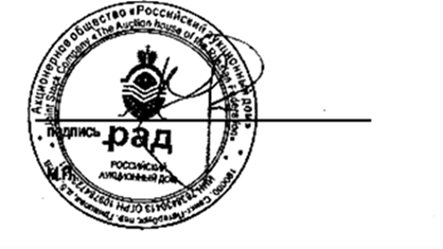 